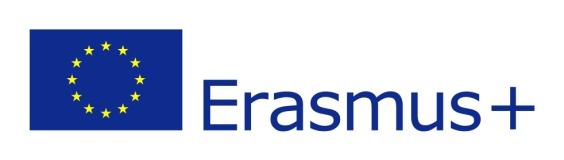 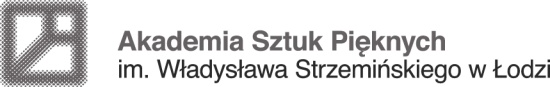 	                                            FORMULARZ ZGŁOSZENIOWYWNIOSEK – AKCJA KA 107, Mobilność z krajami partnerskimi 2020/2021                                   
Mobilności w celu prowadzenia zajęć dydaktycznych
Wnioskująca jednostka …...………….………….....................................................................................................................Imię i nazwisko kierownika jednostki wnioskującej ………………………………………………………………………………………………………….Nr telefonu służbowego: …………………………….................................................................................................e-mail służbowy:....................................................................................................................................Koordynator mobilności z jednostki wnioskującej* …………………………………………………………….....................

Nr telefonu służbowego: ………………………….......................................................................................................e-mail służbowy:...................................................................................................................................ZGŁOSZENIE MOBILNOŚCI, AKCJA KA107:*Koordynator z ramienia jednostki wnioskującej będzie odpowiedzialny za współpracę z Biurem Współpracy z Zagranicą (BWZ) w zakresie dostarczenia informacji dotyczących instytucji partnerskiej oraz planowanych mobilności niezbędnych do przygotowania wniosku. W przypadku przyznania dofinansowania koordynator wskazany przez jednostkę wnioskującą będzie odpowiedzialny za realizację programu w swojej jednostce tj. przeprowadzenie kwalifikacji i dostarczenie do BWZ listy uczestników mobilności (z obu uczelni) zaakceptowanej przez kierownika jednostki wnioskującej, wsparcie uczestników przyjeżdżających oraz przekazywanie informacji niezbędnych do składnia raportów. data :..............................................                            ...............................................................                                                                                                       czytelny podpis Kierownika jednostki wnioskującejUczelnia zagraniczna .....................................................................
………………………………………………………………Kraj, miasto……..................................Liczba mobilności (z i do uczelni w kraju partnerskim)Z uczelni partnerskiej …………....

Do uczelni partnerskiej …………....